Staff Advisory Council Agenda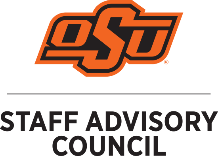 Staff Advisory Council will meet on August 2, 2023 @ 1:15pm 412 Student Union Council RoomAll meetings are open to the public.Call to Order: Michelle StewartRoll Call: LeAnne HutchinsApproval of the Minutes: Michelle Stewart - Sherri motionedApproval of the Agenda: Michelle Stewart – Sherri motioned, Kim Meints -secondSpecial Guest Speakers: Ross McClure, Asst. Dir., Student Support and ConductHistory1891 – Harvard – En Loco Parentis1961 – Dixon v Alabama State College – fall of en loco parentisStudents need a right to due process1975 – Goth v Lopez – high schoolRequired due processOSU student process:Educational by natureCare process – advocate for studentsWhat is causing it, and how to we help you past itWhat is going on, how do we help them make better choicesThe StrategyStudent ExperienceRetention and persistenceCommunity ImpactHow to their choices effect their experienceIdeal GraduateCivil engagementPossible outcomesWarning letter1-1 conduct meeting with conduct officerNo possibility of suspension or expulsionConduct hearingRepeated offensesCould be suspendedConduct panel hearingMultiple staff, student, and conduct officersLikely to be suspended, possibly expelledOther processes:OrgsCampus safety – admission processesSexual Violence and ResponseVictim servicesAdvocatesmentorsOfficer Reports:Treasurer’s Report: Sherri BuntinWill send out the report in the next weekKeep Sherri in the loop when purchases for projected expenseSecretary: LeAnne HutchinsAll members please complete this form: https://forms.office.com/r/WzxJPsBT9xNew shirtsTours – will not be during meetingsWill get info out soonVice-Chair: Sam MorseNO reportChair: Michelle StewartNO reportReports of Standing Committees: Rules, Policy, and Procedures: Kimberly MeintsVacancy appointment requestshttps://sac.okstate.edu/about/vacancy-appointment.htmlCommunications Committee: Kaitlin LittleNO ReportAwards and Recognition Committee: Kim HowertonNO ReportEvents Committee: Michelle Munson/ Kim AndersonAfter Labor Day – celebrating specific departmentsWellnessA signup genius will go out soonStaff Celebration DayVendors sign up on websiteDiversity, Equity & Inclusion Committee: Kala DavisNO ReportBranch Campus Reports:OSU-Tulsa: Alicia McClendonFinalizing Fall eventsOSU BOOOSU -CHS: Becca FloydNo ReportOSU-OKC: Nick Irby – HadleyFirst meeting with new ex teamFilling advisory teamLooking at bylaws to increase staff involvementOSUIT-Okmulgee: Paula HarroldNo happenings right nowFall semester begins Sept. 6President is retiringReports of University Committees:Faculty Council:No ReportHuman Resources: Jennifer MoodyOpen for questionsVacancies are still hard to fillIf areas are having issues in hiring – work with the HR consultant to help with posting and getting it out thereGPSGA: NO ReportDepartment of Wellness: Kim BeardNO ReportStudent Government Association: NO ReportFacilities Management Advisory Council: No contactUnfinished Business: New Business:Vacancy Appointments –  Sam Cypert – A&S - Kim Meints – motioned - Justin Worley – second - approvedCasey Enarson – UDS – Kim Meints – motioned- Kim Howerton – second – approved - Term ends in 2025Shirts – approved the blueAnnouncements:Next Meeting –September 13, 2023, 1:15 PM 412 Student Union Council RoomAdjournment – Sherri Buntin – motion to adjourn, Sam Morse - seconded